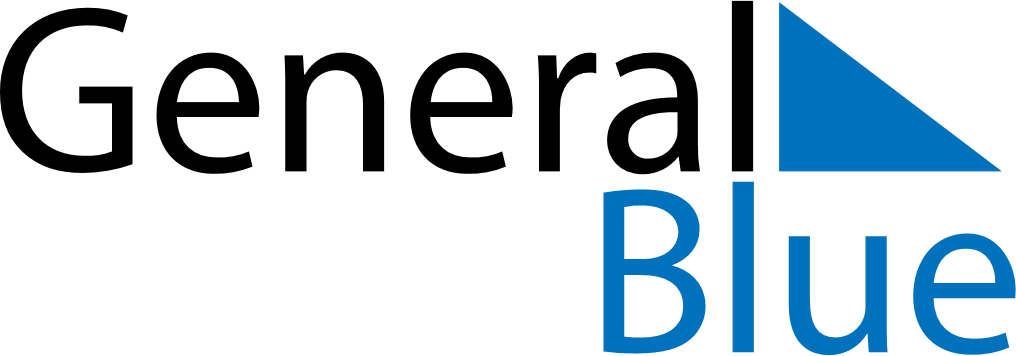 February 2029February 2029February 2029February 2029RwandaRwandaRwandaMondayTuesdayWednesdayThursdayFridaySaturdaySaturdaySunday12334Heroes Day567891010111213141516171718End of Ramadan (Eid al-Fitr)1920212223242425262728